О назначении схода граждан в с. Саконы  Лебяжинского сельского поселения Алексеевского муниципального района по вопросу введения и использования средств самообложения гражданВ соответствии с пунктами 4, 4.1 и 4.3 части 1 статьи 25.1, 56 Федерального закона от 06.10.2003 № 131-ФЗ «Об общих принципах организации местного самоуправления в Российской Федерации», ст. 35 Закона Республики Татарстан от 28.07.2004 № 45-ЗРТ    «О местном самоуправлении в Республике Татарстан»,  ст.23 Устава Лебяжинского сельского поселения Алексеевского муниципального района, п.2.5. Положения о порядке подготовки и проведения схода граждан в населенных пунктах, входящих в состав Лебяжинского сельского поселения Алексеевского муниципального района Республики Татарстан, утвержденного Решением Совета Лебяжинского сельского поселения Алексеевского муниципального района Республики Татарстан от 08.10.2019 № 136постановляю:1. Организатором схода граждан определить Главу Лебяжинского сельского поселения Алексеевского муниципального района Республики Татарстан.2. Назначить проведение схода граждан по вопросу введения  и использования  средств самообложения в с. Саконы Лебяжинского сельского поселения Алексеевского муниципального района на 19 ноября 2021 года в 11:00 часов.Местом проведения схода определить здание клуба, находящееся по адресу: Республика Татарстан, Алексеевский район, с. Саконы, ул.Центральная , д. 39.3. Утвердить вопрос, выносимый на сход граждан:«Согласны ли вы на введение самообложения в 2022 году в сумме 500 рублей с каждого совершеннолетнего жителя, зарегистрированного по месту жительства на территории Лебяжинского сельского поселения, за исключением инвалидов 1 группы, студентов очного обучения, граждан призванных на срочную службу в ряды Российской Армии, и направление полученных средств на решение вопросов местного значения по выполнению следующих работ:    - содержание внутрипоселенческих дорог;- содержание техники – трактора; - содержание уличного освещения; - ограждение детской площадки;- благоустройство мест захоронения;- реконструкция сетей водоснабжения.ДА   НЕТ».4.  Опубликовать (обнародовать)  настоящее постановление на официальном сайте Лебяжинского сельского поселения, на портале правовой информации, а также на информационном стенде в здании Совета Лебяжинского сельского поселения Алексеевского муниципального района Республики Татарстан.5. Настоящее постановление вступает в силу со дня его опубликования.Глава Лебяжинского сельскогопоселения Алексеевского муниципального района                                                           Д.А. ГилязовГЛАВА ЛЕБЯЖИНСКОГОСЕЛЬСКОГО ПОСЕЛЕНИЯ  АЛЕКСЕЕВСКОГОМУНИЦИПАЛЬНОГО РАЙОНАРЕСПУБЛИКИ ТАТАРСТАН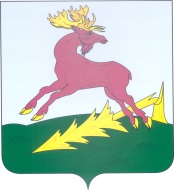 ТАТАРСТАН  РЕСПУБЛИКАСЫАЛЕКСЕЕВСКМУНИЦИПАЛЬ РАЙОНЫЛЕБЯЖЬЕ АВЫЛ ҖИРЛЕГЕНЕҢ БАШЛЫГЫПОСТАНОВЛЕНИЕ     03.11.2021г.с. Лебяжье                                    КАРАР№                                    № 4